Карта учебного  занятия по РИСТема урока: простые и сложные предложения.Класс: 5Цель урока:научиться распознавать простые и сложные предложения, определять основные признаки сложного предложения, строить сложное предложение, определять его границы.Формы организации учебной деятельности учащихся: индивидуальная, фронтальная,  парная, групповая.Технологическая карта урока учащегосяФамилия, имя ученика_______________________________________________Оцените, пожалуйста, свою работу на уроке в баллах.25-28 баллов – «5»;            24 – 19  баллов – «4»;        14 – 18 баллов – «3».Менее 14 баллов – испытываю затруднения, нужны дополнительные занятия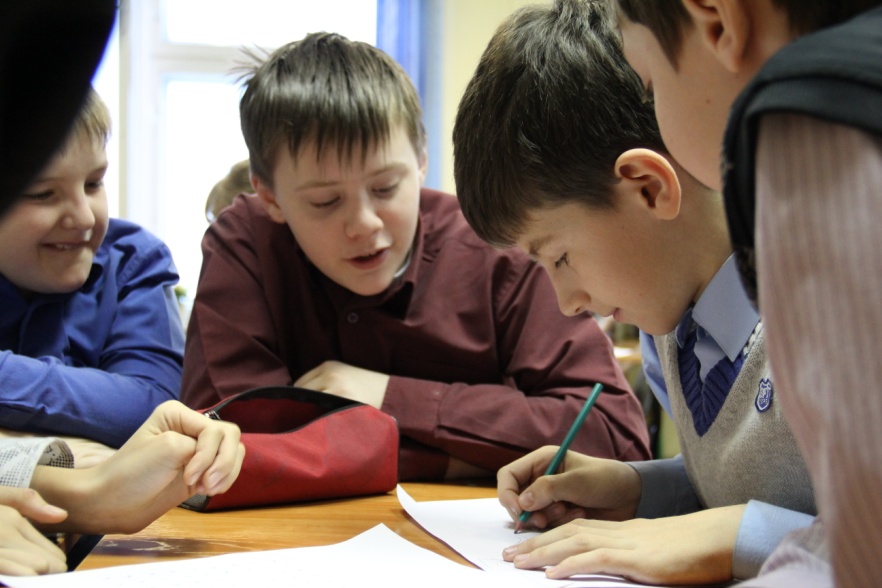 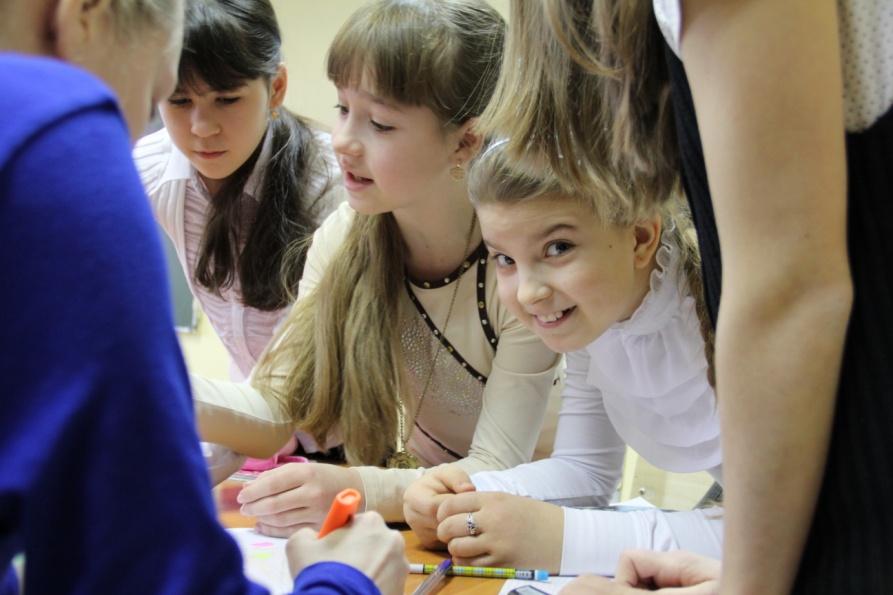 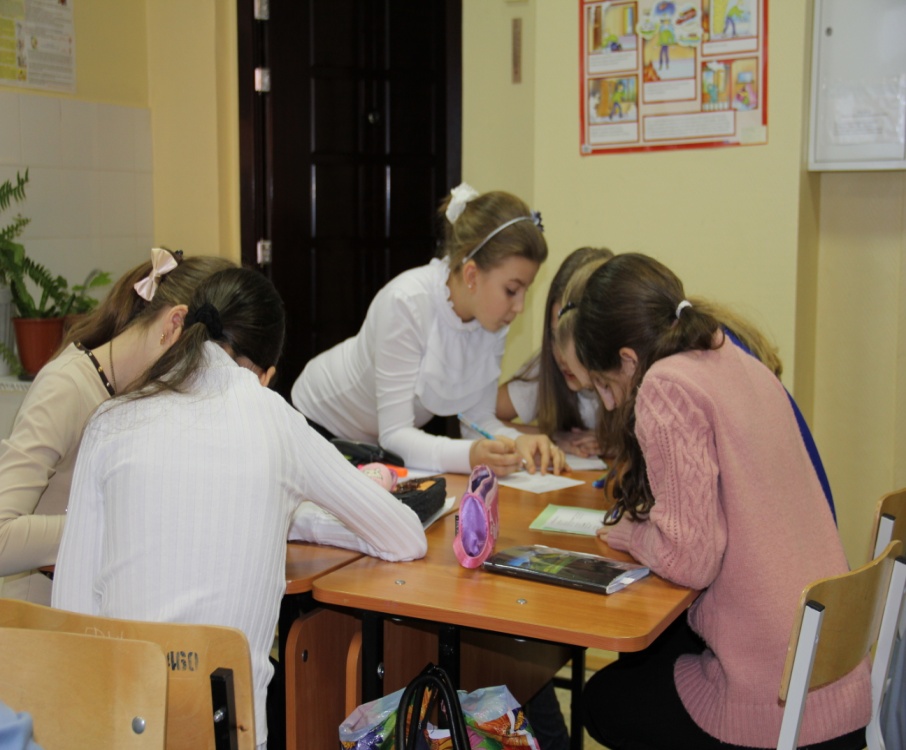 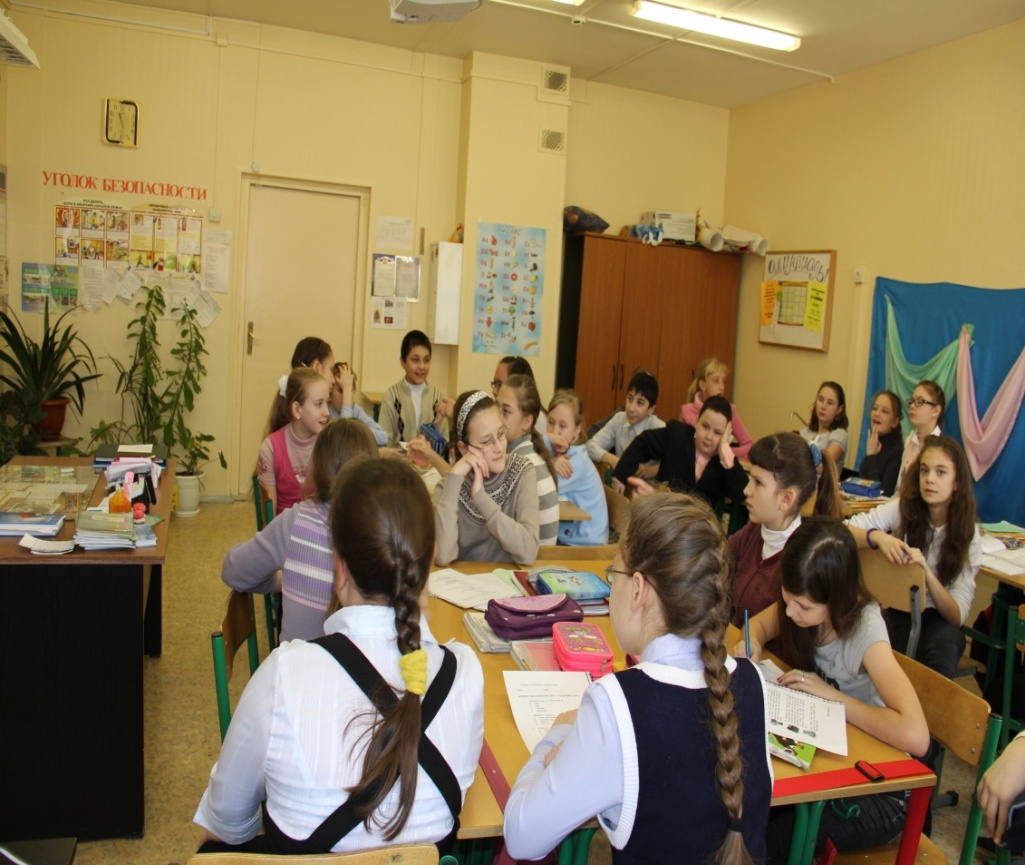 Уровни познавательной деятельностиСодержание (формулировка задач урока)Задания, выполнение которых решает поставленные задачиКритерии оценки выполнения заданий (3 уровня)ЗнатьПознакомить учащихся с понятиями "простые и сложные предложения»Прочитать учебник на странице 129-130, ответить на вопросы. Обсудить вопросы в парах.1.Какие предложения называются простыми, а какие — сложными?
2. Из чего состоит сложное предложение?
3.  Как связаны между собой простые предложения, входящие в состав сложного?
4.  Какие сложные предложения называются союзными, а какие - бессоюзными?5.Назовите союзы и специальные слова, которые используются для связи частей сложного предложения.
6.  Чем разделяются простые предложения, входящие в состав сложного?3.Ответил на все вопросы правильно или ответил на все вопросы правильно, но допустил неточность в ответе.ЗнатьПознакомить учащихся с понятиями "простые и сложные предложения»Прочитать учебник на странице 129-130, ответить на вопросы. Обсудить вопросы в парах.1.Какие предложения называются простыми, а какие — сложными?
2. Из чего состоит сложное предложение?
3.  Как связаны между собой простые предложения, входящие в состав сложного?
4.  Какие сложные предложения называются союзными, а какие - бессоюзными?5.Назовите союзы и специальные слова, которые используются для связи частей сложного предложения.
6.  Чем разделяются простые предложения, входящие в состав сложного?2.Ответил на вопросы, но допустил ошибку в одном вопросе или ответил на вопросы, но допустил ошибку в одном вопросе и неточность в другомЗнатьПознакомить учащихся с понятиями "простые и сложные предложения»Прочитать учебник на странице 129-130, ответить на вопросы. Обсудить вопросы в парах.1.Какие предложения называются простыми, а какие — сложными?
2. Из чего состоит сложное предложение?
3.  Как связаны между собой простые предложения, входящие в состав сложного?
4.  Какие сложные предложения называются союзными, а какие - бессоюзными?5.Назовите союзы и специальные слова, которые используются для связи частей сложного предложения.
6.  Чем разделяются простые предложения, входящие в состав сложного?1.Допустил в ответе две и более ошибок.ПониматьПонимать основные признаки простого и сложного предложениязакрепить навык определения простых осложнённых  и сложных предложений;Определи предложение по структуре.1.Простые предложения2.Сложные союзные предложения.3.Бессоюзные предложения.      1. Наступили осенние дни,  по небу поплыли серебристые облака.Осенние листья темнеют и теряют свои яркие краски.Листья  потемнели и шуршат при ветре.На опушке леса я отыскиваю большую кучу осенних листьев и набиваю ими полный мешок.Наступила осень, и птицы потянулись к югу.Пришла осень, а листья еще не опали.Когда полил сильный дождь,  я забежал в дом.3.Работа выполнена без ошибокПониматьПонимать основные признаки простого и сложного предложениязакрепить навык определения простых осложнённых  и сложных предложений;Определи предложение по структуре.1.Простые предложения2.Сложные союзные предложения.3.Бессоюзные предложения.      1. Наступили осенние дни,  по небу поплыли серебристые облака.Осенние листья темнеют и теряют свои яркие краски.Листья  потемнели и шуршат при ветре.На опушке леса я отыскиваю большую кучу осенних листьев и набиваю ими полный мешок.Наступила осень, и птицы потянулись к югу.Пришла осень, а листья еще не опали.Когда полил сильный дождь,  я забежал в дом.2.Допущена 1-2 ошибки.ПониматьПонимать основные признаки простого и сложного предложениязакрепить навык определения простых осложнённых  и сложных предложений;Определи предложение по структуре.1.Простые предложения2.Сложные союзные предложения.3.Бессоюзные предложения.      1. Наступили осенние дни,  по небу поплыли серебристые облака.Осенние листья темнеют и теряют свои яркие краски.Листья  потемнели и шуршат при ветре.На опушке леса я отыскиваю большую кучу осенних листьев и набиваю ими полный мешок.Наступила осень, и птицы потянулись к югу.Пришла осень, а листья еще не опали.Когда полил сильный дождь,  я забежал в дом.1.Допущено более двух ошибок.ПрименятьКонструировать  простые и сложные предложенияПостроить предложения по схеме.1.2.3.4.5.3.Работа выполнена без ошибокПрименятьКонструировать  простые и сложные предложенияПостроить предложения по схеме.1.2.3.4.5.2.Допущена 1-2 ошибки.ПрименятьКонструировать  простые и сложные предложенияПостроить предложения по схеме.1.2.3.4.5.1.Допущено более двух ошибок.ПрименятьЗакрепить навык определения простых осложнённых  и сложных предложений;Указать № предложений, в которых допущены ошибки при постановке знаков препинания.Полил сильный дождь, и земля намокла.Потянул ветер и туча заволокла горизонт.Прилетели птицы, и наполнили своим пением лес.Лил серый дождь, и даль была черна.Листья падали на землю, и устилали ее разноцветным ковром.3.Работа выполнена без ошибокПрименятьЗакрепить навык определения простых осложнённых  и сложных предложений;Указать № предложений, в которых допущены ошибки при постановке знаков препинания.Полил сильный дождь, и земля намокла.Потянул ветер и туча заволокла горизонт.Прилетели птицы, и наполнили своим пением лес.Лил серый дождь, и даль была черна.Листья падали на землю, и устилали ее разноцветным ковром.2.Допущена 1-2 ошибки.ПрименятьЗакрепить навык определения простых осложнённых  и сложных предложений;Указать № предложений, в которых допущены ошибки при постановке знаков препинания.Полил сильный дождь, и земля намокла.Потянул ветер и туча заволокла горизонт.Прилетели птицы, и наполнили своим пением лес.Лил серый дождь, и даль была черна.Листья падали на землю, и устилали ее разноцветным ковром.1.Допущено более двух ошибок.АнализироватьАнализировать структуру простого и сложного предложенияПрочитайте текст, расставьте недостающие знаки препинания,   укажите  № предложений по структуре. Постройте схемы предложений.1)Нивы сжаты рощи голыОт воды туман и сырость.2)Колесом за сини горыСолнце тихое скатилось.3)Дремлет взрытая дорога.4)Ей сегодня примечталосьЧто совсем-совсем немногоЖдать зимы седой осталось.5)Ах, и сам я в чаще звонкойУвидал вчера в тумане:Рыжий месяц жеребенкомЗапрягался в наши сани.                       (С.Есенин)1.Простые предложения2.Сложносочиненные предложения3.Сложноподчиненные предложения.4.Бессоюзные предложения.3.Работа выполнена без ошибокАнализироватьАнализировать структуру простого и сложного предложенияПрочитайте текст, расставьте недостающие знаки препинания,   укажите  № предложений по структуре. Постройте схемы предложений.1)Нивы сжаты рощи голыОт воды туман и сырость.2)Колесом за сини горыСолнце тихое скатилось.3)Дремлет взрытая дорога.4)Ей сегодня примечталосьЧто совсем-совсем немногоЖдать зимы седой осталось.5)Ах, и сам я в чаще звонкойУвидал вчера в тумане:Рыжий месяц жеребенкомЗапрягался в наши сани.                       (С.Есенин)1.Простые предложения2.Сложносочиненные предложения3.Сложноподчиненные предложения.4.Бессоюзные предложения.2.Допущена 1-2 ошибки.АнализироватьАнализировать структуру простого и сложного предложенияПрочитайте текст, расставьте недостающие знаки препинания,   укажите  № предложений по структуре. Постройте схемы предложений.1)Нивы сжаты рощи голыОт воды туман и сырость.2)Колесом за сини горыСолнце тихое скатилось.3)Дремлет взрытая дорога.4)Ей сегодня примечталосьЧто совсем-совсем немногоЖдать зимы седой осталось.5)Ах, и сам я в чаще звонкойУвидал вчера в тумане:Рыжий месяц жеребенкомЗапрягался в наши сани.                       (С.Есенин)1.Простые предложения2.Сложносочиненные предложения3.Сложноподчиненные предложения.4.Бессоюзные предложения.1.Допущено более двух ошибок.СинтезироватьСоздать собственный текст, используя простые и сложные предложения.Напишите сочинение – миниатюру, используя все виды простых и сложных предложений, на тему «Я смотрю в окно».3.Использует все виды простых и сложных предложений. Работа характеризуется смысловой цельностью, связностью изложения. Все предложения построены правильно.СинтезироватьСоздать собственный текст, используя простые и сложные предложения.Напишите сочинение – миниатюру, используя все виды простых и сложных предложений, на тему «Я смотрю в окно».2. Использует не все виды простых и сложных предложений. Работа характеризуется смысловой цельностью, но имеются нарушения связности изложения (не более двух).  СинтезироватьСоздать собственный текст, используя простые и сложные предложения.Напишите сочинение – миниатюру, используя все виды простых и сложных предложений, на тему «Я смотрю в окно».1.Использует 1 вид предложений. В работе отсутствует смысловая цельность.ОцениватьАргументировать значимость изучаемой темы.Зачем нужны знаки препинания? (Выскажите свою точку зрения)1.Указано два назначения знаков препинания.ОцениватьАргументировать значимость изучаемой темы.Зачем нужны знаки препинания? (Выскажите свою точку зрения)2.Указано одно назначение знаков препинанияОцениватьАргументировать значимость изучаемой темы.Зачем нужны знаки препинания? (Выскажите свою точку зрения)3. Не указано ни одного назначения знаков препинания.Уровни познавательной деятельностиСодержание (формулировка задач урока)Задания, выполнение которых решает поставленные задачиКритерии оценки выполнения заданий (3 уровня)БаллыЯ знаюпознакомиться  с понятиями "простые и сложные предложения»Прочитать учебник на странице 129-130, ответить на вопросы. Обсудить вопросы в парах.1.Какие предложения называются простыми, а какие — сложными?
2. Из чего состоит сложное предложение?
3.  Как связаны между собой простые предложения, входящие в состав сложного?
4.  Какие сложные предложения называются союзными, а какие - бессоюзными?5.Назовите союзы и специальные слова, которые используются для связи частей сложного предложения.
6.  Чем разделяются простые предложения, входящие в состав сложного?3.Ответил на все вопросы правильно или ответил на все вопросы правильно, но допустил неточность в ответе.Выполнил задание самостоятельно3-4 баллаЯ знаюпознакомиться  с понятиями "простые и сложные предложения»Прочитать учебник на странице 129-130, ответить на вопросы. Обсудить вопросы в парах.1.Какие предложения называются простыми, а какие — сложными?
2. Из чего состоит сложное предложение?
3.  Как связаны между собой простые предложения, входящие в состав сложного?
4.  Какие сложные предложения называются союзными, а какие - бессоюзными?5.Назовите союзы и специальные слова, которые используются для связи частей сложного предложения.
6.  Чем разделяются простые предложения, входящие в состав сложного?2.Ответил на вопросы, но допустил ошибку в одном вопросе или ответил на вопросы, но допустил ошибку в одном вопросе и неточность в другомВыполнил задание с помощью учителя, учебника, товарищей1-2 баллаЯ знаюпознакомиться  с понятиями "простые и сложные предложения»Прочитать учебник на странице 129-130, ответить на вопросы. Обсудить вопросы в парах.1.Какие предложения называются простыми, а какие — сложными?
2. Из чего состоит сложное предложение?
3.  Как связаны между собой простые предложения, входящие в состав сложного?
4.  Какие сложные предложения называются союзными, а какие - бессоюзными?5.Назовите союзы и специальные слова, которые используются для связи частей сложного предложения.
6.  Чем разделяются простые предложения, входящие в состав сложного?1.Допустил в ответе две и более ошибок.Испытываю затруднения0 балловЯ понимаюПонимать основные признаки простого и сложного предложениязакрепить навык определения простых осложнённых  и сложных предложений;Определи предложение по структуре.1.Простые предложения2.Сложные союзные предложения.3.Бессоюзные предложения.      1. Наступили осенние дни,  по небу поплыли серебристые облака.2.Осенние листья темнеют и теряют свои яркие краски.    3.Листья  потемнели и шуршат при ветре.4.На опушке леса я отыскиваю большую кучу осенних листьев и набиваю ими полный мешок.     5.Наступила осень, и птицы потянулись к югу.6.Пришла осень, а листья еще не опали.7.Когда полил сильный дождь,  я забежал в дом..3.Работа выполнена без ошибокВыполнил задание самостоятельно4 баллаЯ понимаюПонимать основные признаки простого и сложного предложениязакрепить навык определения простых осложнённых  и сложных предложений;Определи предложение по структуре.1.Простые предложения2.Сложные союзные предложения.3.Бессоюзные предложения.      1. Наступили осенние дни,  по небу поплыли серебристые облака.2.Осенние листья темнеют и теряют свои яркие краски.    3.Листья  потемнели и шуршат при ветре.4.На опушке леса я отыскиваю большую кучу осенних листьев и набиваю ими полный мешок.     5.Наступила осень, и птицы потянулись к югу.6.Пришла осень, а листья еще не опали.7.Когда полил сильный дождь,  я забежал в дом..2.Допущена 1-2 ошибки.Выполнил задание с помощью учителя, учебника, товарищей3-2 баллаЯ понимаюПонимать основные признаки простого и сложного предложениязакрепить навык определения простых осложнённых  и сложных предложений;Определи предложение по структуре.1.Простые предложения2.Сложные союзные предложения.3.Бессоюзные предложения.      1. Наступили осенние дни,  по небу поплыли серебристые облака.2.Осенние листья темнеют и теряют свои яркие краски.    3.Листья  потемнели и шуршат при ветре.4.На опушке леса я отыскиваю большую кучу осенних листьев и набиваю ими полный мешок.     5.Наступила осень, и птицы потянулись к югу.6.Пришла осень, а листья еще не опали.7.Когда полил сильный дождь,  я забежал в дом..3.Допущено более двух ошибок.Испытываю затруднения0 балловЯ могу применятьКонструировать  простые и сложные предложенияПостроить предложения по схеме.1.2.3.4.5.3.Работа выполнена без ошибокВыполнил задание самостоятельно4 баллаЯ могу применятьКонструировать  простые и сложные предложенияПостроить предложения по схеме.1.2.3.4.5.2.Допущена 1-2 ошибки.Выполнил задание с помощью учителя, учебника, товарищей3-2 баллаЯ могу применятьКонструировать  простые и сложные предложенияПостроить предложения по схеме.1.2.3.4.5.1.Допущено более двух ошибок.Испытываю затруднения0 балловЯ могу применятьНаходить ошибки в определения простых осложнённых  и сложных предложениях;Указать № предложений, в которых допущены ошибки при постановке знаков препинания.1.Полил сильный дождь, и земля намокла.2.Потянул ветер и туча заволокла горизонт.      3.Прилетели птицы, и наполнили своим пением лес.4.Лил серый дождь, и даль была черна.5.Листья падали на землю, и устилали ее разноцветным ковром.3.Работа выполнена без ошибокВыполнил задание самостоятельно4 баллаЯ могу применятьНаходить ошибки в определения простых осложнённых  и сложных предложениях;Указать № предложений, в которых допущены ошибки при постановке знаков препинания.1.Полил сильный дождь, и земля намокла.2.Потянул ветер и туча заволокла горизонт.      3.Прилетели птицы, и наполнили своим пением лес.4.Лил серый дождь, и даль была черна.5.Листья падали на землю, и устилали ее разноцветным ковром.2.Допущена 1-2 ошибки.Выполнил задание с помощью учителя, учебника, товарищей3-2 баллаЯ могу применятьНаходить ошибки в определения простых осложнённых  и сложных предложениях;Указать № предложений, в которых допущены ошибки при постановке знаков препинания.1.Полил сильный дождь, и земля намокла.2.Потянул ветер и туча заволокла горизонт.      3.Прилетели птицы, и наполнили своим пением лес.4.Лил серый дождь, и даль была черна.5.Листья падали на землю, и устилали ее разноцветным ковром.1.Допущено более двух ошибок.Испытываю затруднения0 балловЯ могу проанализировать текст, расставить знаки препинания и графически обосновать.Анализировать структуру простого и сложного предложения в тексте.Прочитайте текст, расставьте недостающие знаки препинания,   укажите  № предложений по структуре. Постройте схемы предложений.1)Нивы сжаты рощи голыОт воды туман и сырость.2)Колесом за сини горыСолнце тихое скатилось.3)Дремлет взрытая дорога.4)Ей сегодня примечталосьЧто совсем-совсем немногоЖдать зимы седой осталось.5)Ах, и сам я в чаще звонкойУвидал вчера в тумане:Рыжий месяц жеребенкомЗапрягался в наши сани.                       (С.Есенин)1.Простые предложения2.Сложные союзные предложения4.Бессоюзные предложения.3.Работа выполнена без ошибокВыполнил задание самостоятельно4 баллаЯ могу проанализировать текст, расставить знаки препинания и графически обосновать.Анализировать структуру простого и сложного предложения в тексте.Прочитайте текст, расставьте недостающие знаки препинания,   укажите  № предложений по структуре. Постройте схемы предложений.1)Нивы сжаты рощи голыОт воды туман и сырость.2)Колесом за сини горыСолнце тихое скатилось.3)Дремлет взрытая дорога.4)Ей сегодня примечталосьЧто совсем-совсем немногоЖдать зимы седой осталось.5)Ах, и сам я в чаще звонкойУвидал вчера в тумане:Рыжий месяц жеребенкомЗапрягался в наши сани.                       (С.Есенин)1.Простые предложения2.Сложные союзные предложения4.Бессоюзные предложения.2.Допущена 1-2 ошибки.Выполнил задание с помощью учителя, учебника, товарищей3-2 баллаЯ могу проанализировать текст, расставить знаки препинания и графически обосновать.Анализировать структуру простого и сложного предложения в тексте.Прочитайте текст, расставьте недостающие знаки препинания,   укажите  № предложений по структуре. Постройте схемы предложений.1)Нивы сжаты рощи голыОт воды туман и сырость.2)Колесом за сини горыСолнце тихое скатилось.3)Дремлет взрытая дорога.4)Ей сегодня примечталосьЧто совсем-совсем немногоЖдать зимы седой осталось.5)Ах, и сам я в чаще звонкойУвидал вчера в тумане:Рыжий месяц жеребенкомЗапрягался в наши сани.                       (С.Есенин)1.Простые предложения2.Сложные союзные предложения4.Бессоюзные предложения.1.Допущено более двух ошибок.Испытываю затруднения0 балловЯ могу использовать простые и сложные предложения в сочинении.Создать собственный текст.Напишите сочинение – миниатюру, используя все виды простых и сложных предложений, на тему «Я смотрю в окно».(Обсудите в группе)1.Использует все виды простых и сложных предложений. Работа характеризуется смысловой цельностью, связностью изложения. Все предложения построены правильно.Выполнил задание самостоятельно3-4 баллаЯ могу использовать простые и сложные предложения в сочинении.Создать собственный текст.Напишите сочинение – миниатюру, используя все виды простых и сложных предложений, на тему «Я смотрю в окно».(Обсудите в группе)2. Использует не все виды простых и сложных предложений. Работа характеризуется смысловой цельностью, но имеются нарушения связности изложения (не более двух).  Выполнил задание с помощью учителя, товарищей2-1 баллЯ могу использовать простые и сложные предложения в сочинении.Создать собственный текст.Напишите сочинение – миниатюру, используя все виды простых и сложных предложений, на тему «Я смотрю в окно».(Обсудите в группе)1.Использует 1 вид предложений. В работе отсутствует смысловая цельность.Испытываю затруднения0 балловЯ могу оценивать значение материалаАргументировать значимость темыЗачем нужны знаки препинания? (Выскажите свою точку зрения)1.Указано не менее двух назначений знаков препинания.Выполнил задание самостоятельно3-4 баллаЯ могу оценивать значение материалаАргументировать значимость темыЗачем нужны знаки препинания? (Выскажите свою точку зрения)2.Указано одно назначение знаков препинанияВыполнил задание с помощью учителя, товарищей2-1 баллЯ могу оценивать значение материалаАргументировать значимость темыЗачем нужны знаки препинания? (Выскажите свою точку зрения)3. Не указано ни одного назначения знаков препинания.Испытываю затруднения0 баллов